History medium term planHistory medium term planHistory medium term plan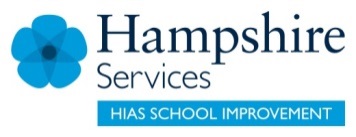 Year group: Y3Term: Term: Topic/unit: NC ref: Changes in Britain from the Stone Age to the Iron Age.Topic/unit: NC ref: Changes in Britain from the Stone Age to the Iron Age.Topic/unit: NC ref: Changes in Britain from the Stone Age to the Iron Age.Topic/unit: NC ref: Changes in Britain from the Stone Age to the Iron Age.Children make progress in:Children make progress in:Evidence for knowledge/ understanding developed:Evidence for knowledge/ understanding developed:Substantive knowledge: (What we want children to know and remember)Knowledge of the types of resources peoples from the different ages could access.Knowledge of the skills people in the different ages developed to allow them to survive and thrive. What the main technological and agricultural developments were across the periods. Knowledge of changing religious practices or burial practices.Substantive knowledge: (What we want children to know and remember)Knowledge of the types of resources peoples from the different ages could access.Knowledge of the skills people in the different ages developed to allow them to survive and thrive. What the main technological and agricultural developments were across the periods. Knowledge of changing religious practices or burial practices.Can explain that at first people only had natural materials to make shelters or clothes from e.g. wood, stone, bone, animal skins etc.  Knows that the change to farming marked the beginning of the Neolithic. Can explain how metals improved farming and ways in which iron could be seen as better than bronze.Knows that over a long period people were building Stonehenge, Avebury etc, but then stopped adding to them.Can name some forms of burial, e.g. long barrow, cremation urnsCan explain that at first people only had natural materials to make shelters or clothes from e.g. wood, stone, bone, animal skins etc.  Knows that the change to farming marked the beginning of the Neolithic. Can explain how metals improved farming and ways in which iron could be seen as better than bronze.Knows that over a long period people were building Stonehenge, Avebury etc, but then stopped adding to them.Can name some forms of burial, e.g. long barrow, cremation urnsDisciplinary knowledge: (Use HIAS AREs)Characteristic features Y3 ARECan describe main features associated with the period/ civilization studied, mostly using period specific language.Interpretation Y3 ARECan recognise differences between versions of the same event and can give a simple explanation of why we might have more than one version.Disciplinary knowledge: (Use HIAS AREs)Characteristic features Y3 ARECan describe main features associated with the period/ civilization studied, mostly using period specific language.Interpretation Y3 ARECan recognise differences between versions of the same event and can give a simple explanation of why we might have more than one version.Can identify differences and similarities between the different ages, especially in relation to the coming of farming and the use of first bronze, then iron and the impact of all of these.Explains that as there is only archaeological evidence about these periods - no written accounts or pictures, knowing for sure about life so long ago is difficult.Understands the issue of underestimating their worth ‘Some people think they weren’t clever because they didn’t have machines, electricity and stuff.’Can identify differences and similarities between the different ages, especially in relation to the coming of farming and the use of first bronze, then iron and the impact of all of these.Explains that as there is only archaeological evidence about these periods - no written accounts or pictures, knowing for sure about life so long ago is difficult.Understands the issue of underestimating their worth ‘Some people think they weren’t clever because they didn’t have machines, electricity and stuff.’Key Question to drive the enquiry to promote children’s progress:How did life change between the Neolithic, Bronze and Iron Ages? Key Question to drive the enquiry to promote children’s progress:How did life change between the Neolithic, Bronze and Iron Ages? Key Question to drive the enquiry to promote children’s progress:How did life change between the Neolithic, Bronze and Iron Ages? Key Question to drive the enquiry to promote children’s progress:How did life change between the Neolithic, Bronze and Iron Ages? Knowledge specific vocabulary:Knowledge specific vocabulary:Promoting SMSCSpiritual: Moral: Develops understanding that achievement is partly dependent on circumstance.Social: Group work/collaboration. Exploring the stories of past incomers to Britain promotes better understanding of incomers now.Cultural: Promoting SMSCSpiritual: Moral: Develops understanding that achievement is partly dependent on circumstance.Social: Group work/collaboration. Exploring the stories of past incomers to Britain promotes better understanding of incomers now.Cultural: A glossary is included on the CD and a word bank (same words as the glossary) is included on RS1A glossary is included on the CD and a word bank (same words as the glossary) is included on RS1Promoting SMSCSpiritual: Moral: Develops understanding that achievement is partly dependent on circumstance.Social: Group work/collaboration. Exploring the stories of past incomers to Britain promotes better understanding of incomers now.Cultural: Promoting SMSCSpiritual: Moral: Develops understanding that achievement is partly dependent on circumstance.Social: Group work/collaboration. Exploring the stories of past incomers to Britain promotes better understanding of incomers now.Cultural: Cross-curricular links:Cross-curricular links:Promoting SMSCSpiritual: Moral: Develops understanding that achievement is partly dependent on circumstance.Social: Group work/collaboration. Exploring the stories of past incomers to Britain promotes better understanding of incomers now.Cultural: Promoting SMSCSpiritual: Moral: Develops understanding that achievement is partly dependent on circumstance.Social: Group work/collaboration. Exploring the stories of past incomers to Britain promotes better understanding of incomers now.Cultural: Resources/visits etc: Stone, bronze and Iron age loan collection from the History Curriculum CentrePossible visits: Stonehenge landscape, Museum of the Iron Age, Iron Age hill fort  Resources/visits etc: Stone, bronze and Iron age loan collection from the History Curriculum CentrePossible visits: Stonehenge landscape, Museum of the Iron Age, Iron Age hill fort  Resources/visits etc: Stone, bronze and Iron age loan collection from the History Curriculum CentrePossible visits: Stonehenge landscape, Museum of the Iron Age, Iron Age hill fort  Resources/visits etc: Stone, bronze and Iron age loan collection from the History Curriculum CentrePossible visits: Stonehenge landscape, Museum of the Iron Age, Iron Age hill fort  